№ 25 от 23.05.20222022 жылғы 23 мамырдағы № 25                                                             23 мая 2022 года № 25          Нұр-Сұлтан қаласы                                                                             город Нур-Султан«Қазақстан Республикасындакоронавирус инфекциясы жөніндегісанитариялық-эпидемияға қарсы жәнесанитариялық-профилактикалық іс-шаралардыұйымдастыру және өткізу туралы»Қазақстан Республикасының Бас мемлекеттік санитариялықдәрігерінің 2022 жылғы 13 қаңтардағы№ 2 қаулысына өзгерістер енгізу туралыҚазақстан Республикасының халқы арасында COVID-19 коронавирус инфекциясының (бұдан әрі – КВИ) таралуының алдын алу мақсатында ҚАУЛЫ ЕТЕМІН:1. «Қазақстан Республикасында коронавирус инфекциясы жөніндегі санитариялық-эпидемияға қарсы және санитариялық-профилактикалық іс-шараларды ұйымдастыру және өткізу туралы» Қазақстан Республикасының Бас мемлекеттік санитариялық дәрігерінің 2022 жылғы 13 қаңтардағы № 2 қаулысына (бұдан әрі – ҚР БМСД-ның № 2 қаулысы) мынадай өзгерістер енгізілсін: 1) Қазақстан Республикасында халықты коронавирус инфекциясына қарсы профилактикалық егулерді ұйымдастыру және жүргізу алгоритмінің (бұдан әрі – Алгоритм) 129-тармағы мынадай редакцияда жазылсын:«129. Қазақстанның аумағында 3 және одан да көп ай тұратын шетел азаматтарын қоса алғанда, барлық адамдар КВИ-ге қарсы ревакцинацияға жатады.КВИ-ге қарсы ревакцинация КВИ-ге қарсы алдыңғы профилактикалық екпеден кейін 6 ай аралықпен КВИ-ге қарсы вакцинацияның толық курсын және бұрын  бірінші ревакцинацияны алған адамдарға жүргізіледі.»;2) Алгоритмінің 130-тармағы мынадай редакцияда жазылсын:«130. КВИ-ді жұқтыру қаупі жоғары (басымдылығы бойынша) мына адамдар КВИ-ге қарсы қайта ревакцинациялауға жатады: 1) медицина  қызметкерлері;2) медициналық-әлеуметтік мекемелердің контингенті мен персоналы;3) күш құрылымдарының қызметкерлері;4) педагогтар;5) пенитенциарлық (қылмыстық-атқару) жүйе мекемелерінің контингенті;6) 50 жастан асқан адамдар.». 2. Осы қаулының орындалуын бақылауды өзіме қалдырамын. 3. Осы қаулы 2022 жылға 25 мамырдан бастап қолданысқа енгізіледі.Қазақстан РеспубликасыныңБас мемлекеттік санитариялық дәрігері                                           А. ЕсмағамбетоваСогласовано23.05.2022 18:45 Азимбаева Нуршай Юсунтаевна23.05.2022 18:48 Тилесова Айгуль Шарапатовна23.05.2022 18:49 Ширинбекова Рита Абдукасымовна23.05.2022 18:51 Садвакасов Нуркан Олжабаевич23.05.2022 18:57 Садуакасова Ж. Ж. ((и.о Ахметова З. Д.))Подписано23.05.2022 19:00 Есмагамбетова Айжан Серикбаевнаденсаулық сақтау  министрлігіБАС МЕМЛЕКЕТТІК САНИТАРИЯЛЫҚ  ДӘРІГЕРІ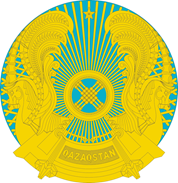 МинистерствоздравоохраненияРеспублики КазахстанГЛАВНЫЙ ГОСУДАРСТВЕННЫЙ САНИТАРНЫЙ ВРАЧ